5.9. – 14.9. 2022                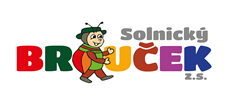 ve Společenském domě v Solnici Pouze podzimní, zimní dětské a těhotenské oblečení, hračky, potřeby pro děti a oblečení do tanečních. Jen hezké a čisté věci - počet omezen na 50 kusů (2 páry bot)         5.9.       pondělí    PŘÍJEM                9:00 - 11:30                    14:00 - 17:00         6.9.	  úterý	    PŘÍJEM  		      9:00 - 11:30	 	          14:00 - 15:00 	    7.9.	  středa	    PRODEJ	  	      9:00 - 11:30		 	   14:00 - 17:00                   8.9.      čtvrtek     PRODEJ 	  	      9:00 - 11:30                    14:00 - 17:00                             9.9.      pátek        PRODEJ              9:00 - 11:00		 	          ----------------                  10.9.      sobota      PRODEJ              9:00 - 11:00		 	          ----------------        14.9.      středa       VÝDEJ                 9:00 - 11:00		 	          14:00 - 16:00         Prosíme prodávající, aby si vyzvedli tiskopisy s pořadovým číslem v Broučku ve Společenském domě v Solnici a sepsali označené věci předem doma.                          info na tel. 724 737 946, 724 737 947                                                                                            www.osbroucek.info      